Lesson 9 Practice ProblemsThis package of sliced cheese costs $2.97.How much would a package with 18 slices cost at the same price per slice? Explain or show your reasoning.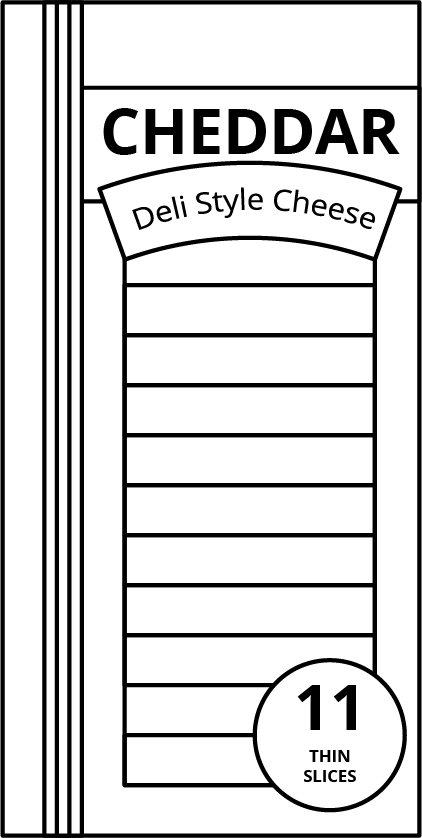 A copy machine can print 480 copies every 4 minutes. For each question, explain or show your reasoning.How many copies can it print in 10 minutes?A teacher printed 720 copies. How long did it take to print?Order these objects from heaviest to lightest.(Note: 1 pound = 16 ounces, 1 kilogram  2.2 pounds, and 1 ton = 2,000 pounds)Andre sometimes mows lawns on the weekend to make extra money. Two weeks ago, he mowed a neighbor’s lawn for  hour and earned $10. Last week, he mowed his uncle’s lawn for  hours and earned $30. This week, he mowed the lawn of a community center for 2 hours and earned $30.Which jobs paid better than others? Explain your reasoning.(From Unit 3, Lesson 5.)Calculate and express your answer in decimal form.(From Unit 3, Lesson 1.)Here is a polygon.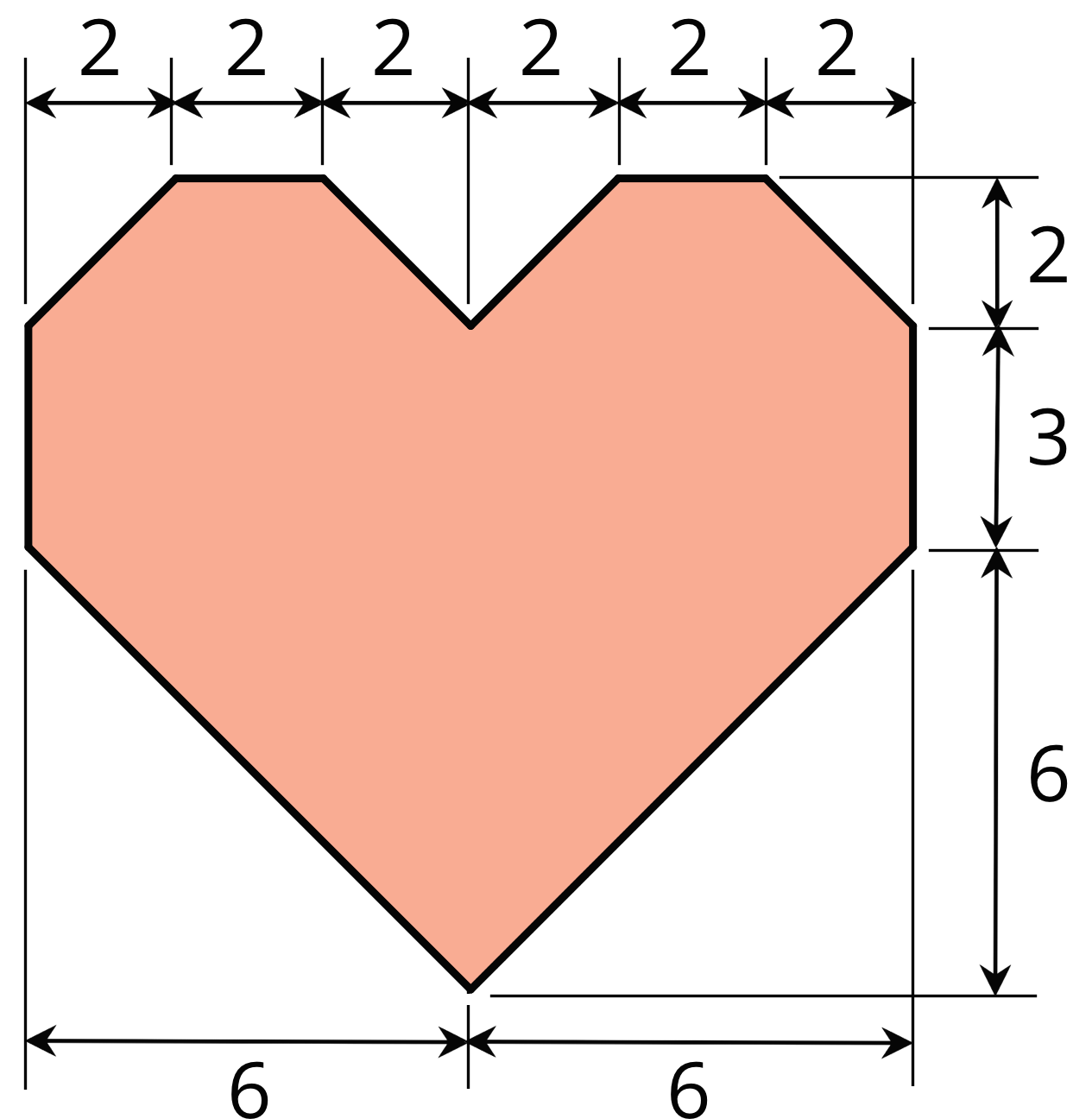 Decompose this polygon so that its area can be calculated. All measurements are in centimeters.Calculate its area. Organize your work so that it can be followed by others.(From Unit 1, Lesson 11.)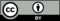 © CC BY Open Up Resources. Adaptations CC BY IM.itemweightschool bus9 tonshorse1,100 poundselephant5,500 kilogramsgrand piano15,840 ounces